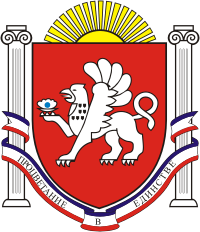  СКВОРЦОВСКИЙ СЕЛЬСКИЙ СОВЕТСИМФЕРОПОЛЬСКОГО РАЙОНАРЕСПУБЛИКИ КРЫМ     11-я сессия    2   созываРЕШЕНИЕ  №3с. Скворцово	                 26 февраля 2021 гОб утверждении Порядка сообщения лицами,замещающими муниципальные должности в Скворцовском сельском совете Симферопольского района Республики Крым о возникновении личной заинтересованности при осуществлении полномочий, которая приводит или может привести к конфликту интересовВ соответствии с Федеральным законом от 06.10.2003 № 131-ФЗ «Об общих принципах организации местного самоуправления в Российской Федерации», Федеральным законом от 25.12.2008 № 273-ФЗ «О противодействии коррупции», в целях недопущения возникновения конфликта интересов при исполнении должностных обязанностей, профилактики коррупционных правонарушений, Скворцовский сельский совет Симферопольского района Республики КрымРЕШИЛ:1.  Утвердить Порядок сообщения лицами, замещающими муниципальные должности в Скворцовском сельском совете Симферопольского района Республики Крым о возникновении личной заинтересованности при осуществлении полномочий, которая приводит или может привести к конфликту интересов согласно приложению.2. Обнародовать настоящее решение путем размещения на информационных стендах Скворцовского сельского поселения Симферопольского района Республики Крым и на официальном сайте Скворцовского сельского поселения - http://скворцовский.рф/.3. Настоящее решение вступает в силу после его официального опубликования (обнародования).ПредседательСкворцовского сельского совета            	 	Р.Ю.ДермоянПриложение 1к решению Скворцовского сельского совета от 26.02.2021 № 3Порядоксообщения лицами, замещающими муниципальные должности в Скворцовском сельском совете Симферопольского района Республики Крым о возникновении личной заинтересованности при осуществлении полномочий, которая приводит или может привести к конфликту интересов1. Настоящее Положение определяет порядок сообщения лицами, замещающими муниципальные должности в Скворцовском сельском совете Симферопольского района Республики Крым, о возникновении личной заинтересованности при исполнении должностных обязанностей, которая приводит или может привести к конфликту интересов.2. Лица, замещающие муниципальные должности в соответствующем муниципальном образовании, обязаны в соответствии с законодательством Российской Федерации о противодействии коррупции, сообщать о возникновении личной заинтересованности при исполнении обязанностей, которая приводит или может привести к конфликту интересов (далее – личная заинтересованность).Понятие «конфликт интересов» и «личная заинтересованность» используются в настоящем Порядке в значениях, установленных Федеральным законом от 25.12.2008 № 273-ФЗ «О противодействии коррупции».3. Сообщение оформляется в письменной форме в виде уведомления 
о возникновении личной заинтересованности при осуществлении полномочий, которая приводит или может привести к конфликту интересов 
(далее – уведомление) по форме, утвержденной настоящим Порядком.4. Уведомления направляются председателю Комиссии по соблюдению лицами, замещающими муниципальные должности в Скворцовском сельском совете Симферопольского района Республики Крым (далее – Комиссия).5. Уведомление, поступившее председателю Комиссии, является основанием для проведения заседания Комиссии.6. По результатам рассмотрения уведомления, Комиссия принимает решение в соответствии с Порядком о Комиссии. 7. В случае принятия решения о признании того, что при осуществлении лицом, замещающим муниципальную должность, полномочий личная заинтересованность приводит или может привести к конфликту интересов, глава муниципального образования обеспечивает принятие мер по предотвращению или урегулированию конфликта интересов. Приложение к Порядку 
Председателю Комиссии по соблюдению лицами, замещающими муниципальные должности в представительном 
органе муниципального образования _____________________________________  (наименование муниципального образования)ограничений, запретов, исполнения обязанностей, установленных законодательством в целях противодействия коррупции_____________________________________      			 (ФИО)от     депутата совета депутатов муниципального образования___________________________________________________________(наименование муниципального образования)_____________________________________________        										 (ФИО)УВЕДОМЛЕНИЕо возникновении личной заинтересованности при осуществлении своих полномочий, 
которая приводит или может привести к конфликту интересовСообщаю о возникновении личной заинтересованности при осуществлении своих полномочий, которая приводит или может привести к конфликту интересов (нужное подчеркнуть).Обстоятельства, являющиеся основанием возникновения личной заинтересованности: ____________________________________________________________________________________________________________________________________________________Полномочия, на осуществление которых влияет или может повлиять личная заинтересованность: ______________________________________________________________________________________________________________________________________________	Дополнительные сведения: __________________________________________________________________________________________________________________________________Предлагаемые меры по предотвращению или урегулированию конфликта интересов: ________________________________________________________________________________________________________________________________________________________________Намереваюсь (не  намереваюсь) лично присутствовать на заседании Комиссии 
по соблюдению лицами, замещающими муниципальные должности  в представительном органе муниципального образования ограничений, запретов, исполнения 
обязанностей, установленных законодательством в целях противодействия коррупции (нужное подчеркнуть).______________		_____________________		__________________(дата)				      (подпись)				(расшифровка)